ZP/220/12/24Dotyczy: postępowania o udzielenie zamówienia publicznego pn.:Dostawa jednorazowych wyrobów medycznych dla USK-2 w Szczecinie.WYJAŚNIENIA DO SWZNa podstawie art. 284 ustawy z dnia 11 września 2021 r. Prawo zamówień publicznych (Dz.U.2019.2019 tj. z dnia 2019.10.24), Zamawiający udziela następujących wyjaśnień na pytania dotyczące treści swz:PYTANIE  1 DOTYCZY ZADANIE 9Zwracamy się z prośbą o dopuszczenie w zadaniu 9 - igieł do biopsji automatyczna w dostępnych rozmiary: 12G x 9, 11, 15cm; 14G x 9, 11, 15, 20cm; 16G x 11, 15, 20cm, 18G x 11, 15, 20cm, 20G x 11,15, 20cm.ODPOWIEDŹ: Zamawiający nie dopuszcza.PYTANIE  2 DOTYCZY ZADANIE 9Prosimy o dopuszczenie w zadaniu nr 9 w poz. 1 jednorazowej igły do biopsji do aparatu Bard Magnum oraz Promag Ultra o średnicy 14G, 16G, 18G, o długości 100 mm, 160 mm, 200 mm. Długość pobieranego bioptatu 20 mm, skalowaną co cm, z kodowanym kolorystycznie rozmiarem. Igła zaopatrzona w marker echogeniczny, zwiększający widoczność w USGODPOWIEDŹ: Tak, Zamawiający dopuszcza - ale przy zachowaniu wymagań: pozwalająca swobodnie usunąć rdzeń tkankowy bez jego deformacji i fragmentacji. Końcówka Beveled i trokarowa.			     PYTANIE  3 DOTYCZY ZADANIE 9Prosimy o dopuszczenie w zadaniu nr 9 poz. 2 jednorazowej automatycznej igły do biopsji o średnicy 12G, 14G, 16G, 18G, 20G. Dostępne długości 100 mm, 120 mm, 160 mm, 200 mm, 250 mm. Igła może być obsługiwana jedną ręką. Igła zaopatrzona w marker echogeniczny, zwiększający widoczność w USG. Igła skalowana co cm. Igła zaopatrzona w dwa niezależne od siebie przyciski spustowe znajdujące się w części proksymalnej i dystalnej uchwytu.ODPOWIEDŹ: Tak, Zamawiający dopuszcza  ale przy spełnieniu pozostałych wymagań.PYTANIE  4 DOTYCZY ZADANIE 8Z uwagi, że Zamawiający wymaga worka na wymiociny z tekturowym kołnierzem oraz zastawką anty-zwrotną zapobiegającą wydostaniu się zapachu i treści na zewnątrz, prosimy o odstąpienie od wymogu wycięcia umożliwiającego zamkniecie worka, ponieważ zastawka anty-zwrotna stanowi wystarczające zabezpieczenie. Reszta zgodna z opisem przedmiotu zamówienia zawartym w SWZ.  Dopuszczenie powyższego umożliwi Zamawiającemu otrzymanie większej ilości konkurencyjnych ofert, pozwoli na wybór najkorzystniejszej oraz osiągnięcie niższych cen i racjonalne gospodarowanie finansami publicznymi.ODPOWIEDŹ: Zamawiający dopuszcza. PYTANIE  5   DOTYCZY ZADANIA 6 Poz.1 Czy Zamawiający dopuści siatki do sacrocolpopexy .Jednorazowego użytku sterylna. Siatka w kształcie litery Y wykonana z polipropylenu monofilamentowego. Niewchłanialna. Kolor biały, wielkość oczek splotu 1 x 1,25 mm, grubość nici 0,15 mm. Wymiary 2,5x18cm. Waga 45g/m2 (+/-10%). Grubość 0,34mm (+/-10%). Porowatość 55-60% (+/-5%).ODPOWIEDŹ: Zamawiający dopuszcza.PYTANIE 6 DOTYCZY PROJEKTU UMOWYCzy w § 12 ust. 1 pkt. b) Zamawiający wyrazi zgodę na zmniejszenie wysokości kar umownych do0,25% ?ODPOWIEDŹ: Zamawiający nie wyraża zgody na wprowadzenie zmian do projektowanych postanowień umowy.PYTANIE 7 DOTYCZY PROJEKTU UMOWYZwracamy się z wnioskiem o dopisanie do umowy następującego zdania: „Zamówienia będą składanedo godziny 13. Zamówienia złożone po godzinie 13, będą traktowane jako zamówienia złożone wkolejnym dniu roboczym.ODPOWIEDŹ: Zamawiający nie wyraża zgody.PYTANIE 8 DOTYCZY Zadanie nr 1: BronchofiberoskopyPozycja 1Prosimy Zamawiającego o dopuszczenie jednorazowego, sterylnego endoskopu dla jednego pacjenta. Technologia video (kamera, źródło światła). Pole widzenia 87,5°, głębia ostrości 5-50mm, oświetlenie LED. Długość części roboczej 605mm, występujący w 2 rozmiarach. Możliwość manipulacji w co najmniej jednej płaszczyźnie sekcją giętą części roboczej. Możliwość odsysania i wprowadzania narzędzi przez kanał roboczy. Zewnętrzna część kanału roboczego wykonana z TPE (elastomer termoplastyczny). Brak konieczności montowania prowadników. Końcówka dystalna z HPP (polimer wysokiej wydajności) mieszcząca kamerę, źródło światła (dwie diody LED) oraz wyjście kanału roboczego. Rękojeść z kopolimeru akrylonitrylo-butadieno-styrenowego do używania przez osoby lewo i praworęczne, gładka powierzchnia rękojeści. Bez zawartości lateksu. Sterylizacja EO. Zakres regulacji min. góra-dół 200°. Kanał roboczy o średnicach: 1,4 mm śr. zewn. max. 3,9 mm; 2,8 mm śred. zewn. max. 5,8 mm. Produkt pakowany pojedynczo opakowanie: blister (APET (amorficzny tereftalan polietylenu) ochraniający endoskop podczas transportu, opakowanie papier-folia (PET i tyvek.  ODPOWIEDŹ: Zamawiający nie dopuszcza.Pozycja 2Prosimy Zamawiającego o dopuszczenie jednorazowego, sterylnego endoskopu dla jednego pacjenta. Technologia video (kamera, źródło światła). Pole widzenia 87,5°, głębia ostrości 5-50mm, oświetlenie LED dwie diody. Długość części roboczej 605mm. Dostępny w dwóch rozmiarach/wersjach: Vortex oraz Agile.  Możliwość manipulacji w jednej płaszczyźnie góra/dół. Zakres regulacji góra-dół min. 200°. Kanał roboczy o średnicy min. 1.4 mm lub 2.8 mm w zależności od wersji wejście do kanału roboczego umieszczone poniżej uchwytu, zabezpieczone zatyczką na uwięzi. Średnica części roboczej max. 3.9 mm lub 5.8 mm w zależności od rozmiaru. Możliwość obrotu częścią roboczą w lewo oraz prawo poprzez manipulację nadgarstkiem. Możliwość odsysania i wprowadzenia narzędzi poprzez kanał roboczy. Brak konieczności montowania prowadników. Końcówka dystalna mieszcząca kamerę, źródło światła, oraz wyjście kanału roboczego. Kolorystyczne oznaczenie rozmiaru bronchoskopu. Rękojeść przystosowana do używania przez osoby zarówno prawo i leworęczne, dominujący kolor czarny. Rękojeść bez programowalnych przycisków umożliwiające bezpośrednią aktywację na uchwycie czterech różnych funkcji, takich jak przechwytywanie obrazu i filmów wideo, obrazowania ARC oraz zoom. Możliwość wykonywania zdjęć oraz nagrań z poziomu monitora. Gładka powierzchnia rękojeści. Bez zawartości lateksu i ftalanów. Produkt sterylizowany tlenkiem etylenu. Produkt pakowany pojedynczo opakowanie: blister (APET (amorficzny tereftalan polietylenu) ochraniający endoskop podczas transportu, opakowanie papier-folia (PET i tyvek).  Bronchoskopy kompatybilne z monitorem Screeni, który wykonawca deklaruje dostarczyć bezpłatnie na czas trwania umowy.ODPOWIEDŹ: Zamawiający nie dopuszcza.Pozycja 3Prosimy Zamawiającego o dopuszczenie: monitor wielokrotnego użytku o parametrach: - obraz HD; rozdzielczość obrazu 1280x720 pikseli; wyjście video: HDMI; możliwość podłączenia urządzenia zewnętrznego za pomocą złącza USB typ A (1 złącze); podłączenie endoskopu do procesora za pomocą przewodu; funkcja rozszerzenia obrazu, adaptacyjna kontrola światła; typ ekranu: 10,1" kolorowy TFT LCD; funkcja automatycznego rozpoznawania endoskopów: kod urządzenia; zapis filmów i zdjęć; wbudowana pamięć przechowywania 16GB; wyjście USB do zapisu i przenoszenia danych na urządzenie przenośne; brak kompatybilności z systemem PACS poprzez DICOM; antyrefleksyjny ekran dotykowy; możliwość wyświetlania obrazu rzeczywistego oraz przeglądania filmów i zdjęć; nagrywanie filmów bezpośrednio na wbudowany dysk; wbudowany system archiwizacji danych umożliwiający tworzenie i zapis raportów; funkcja rozszerzenia obrazu - 2 tryby; brak złącza Ethernet RJ45, 10/100/1000 Mbps; tryb regulacji jasności ekranu; uchwyt na opakowanie z endoskopem; podgląd ustawień użytkownika; tryb pracy ciągłej bez konieczności każdorazowego wyłączania procesora wideo przy podłączeniu kolejnego endoskopu; wyposażony w 1 wejście do podłączenia bronchoskopu; waga 1,8 kg; tryb zmiany jasności ekranu; klawiatura medyczna z możliwością opisu badań; brak WiFi; zasilanie elektryczne, czas działania baterii - min. 3h; wskaźnik stanu naładowania baterii - sygnalizacja naładowania baterii: stan naładowania baterii wyświetlany w procentach oraz jako piktogram w zależności od stopnia naładowania, monitor z 2 letnią gwarancją. Brak konieczności wykonywania przeglądów okresowych.ODPOWIEDŹ: Zamawiający wykreśla z postępowania przetargowego pozycję nr 3 w zadaniu nr 1. W związku z powyższym Zamawiający załącza modyfikację załącznika nr 2  do SWZ ( formularz cen jednostkowych).PYTANIE 9 DOTYCZY Zadanie 7 Poz 2.Prosimy Zamawiającego możliwość zaoferowanie funkcjonalnego odpowiednika, co rozszerzy grono Wykonawców. Produkt spełnia parametry: maska krtaniowa jednorazowego użytku, sterylna, anatomicznie ukształtowana, wykonana w całości z silikonu, ze zintegrowanym blokerem zgryzu. Mankiet maski samouszczelniający się w oparciu o ciśnienie w drogach oddechowych, wyraźnie szerszy oraz podwyższony w części proksymalnej w celu maksymalnego uszczelnienia i wypustka unosząca nagłośnię chroniąca przed jej wklinowaniem. W mankiecie umieszczony port umożliwiający napełnienie mankietu proporcjonalnie do wzrostu ciśnienia przezpłucnego lub ciśnienia wentylacji. Możliwość intubacji przez maskę za pomocą standardowej rurki dotchawiczej, maska posiada wbudowaną w kopułę maski rampę dla rurki intubacyjnej ułatwiającą przeprowadzenie procedury intubacji. Łącznik maski zdejmowalny, zabezpieczony uwięzią, kodowany kolorystycznie dla każdego z rozmiarów. Na rurce maski krtaniowej oznaczenia dwa znaczniki głębokości wprowadzenia maski, rozmiaru oraz zakresu wagowego pacjenta, kompatybilności z rozmiarem rurki intubacyjnej. Rozmiar maski kodowany kolorem łącznika i numerycznie na rurce maski i łączniku. Maska wolna od lateksu i PHT, bezpieczna w środowisku MRI (oznaczenia na opakowaniu oraz na rurce maski). Maska w rozmiarach i zakresach wagowych odpowiednio: dla roz. 0 (<2,0 kg); dla roz. 0,5 (2-4 kg); dla roz. 1,0 (4-7 kg); dla roz. 1,5 (7-17 kg); dla roz. 2 (17-30 kg); dla roz. 3 (30-60 kg); dla roz. 4 (60-80 kg); dla roz. 5 (>80 kg).ODPOWIEDŹ: Zamawiający nie  dopuszcza.Poz. 1Prosimy Zamawiającego możliwość zaoferowanie funkcjonalnego odpowiednika co rozszerzy grono wykonawców: Maska krtaniowa jednorazowego użytku, sterylna, rurka i mankiet wykonane z silikonu, z zabezpieczeniem w postaci użebrowania chroniącego przed możliwością wklinowania nagłośni oraz z luźnym niewbudowanym na całej długości rurki oddechowej drenem do napełniania mankietu co chroni przed możliwością przypadkowego przegryzienia poprzez dowolne oddalenie drenu  od zębów pacjenta. Maska bez zawartości  lateksu, DEHP oraz bisfenolu (BPA) z oznaczeniami na opakowaniu pojedyńczym. Na rurce maski krtaniowej zaznaczone w cm oraz poziomą linią znaczniki głębokości położenia maski. Na opakowaniu pojedynczym graficzna instrukcja obsługi.W rozmiarach i zakresach wagowych odpowiednio: dla roz 1 (<5kg); dla roz 1,5 (5-10kg); dla roz 2 (10- 20kg); dla roz 2,5 (20-30kg); dla roz 3 (30-50kg); dla roz 4 (50-70kg) i dla roz 5 (70-100kg). Rozmiar maski kodowany kolorem balonika kontrolnego oraz numerycznie na rurce, opakowaniu pojedyńczym i baloniku kontrolnym.ODPOWIEDŹ: Zamawiający nie  dopuszcza.Poz. 3Prosimy Zamawiającego możliwość zaoferowanie funkcjonalnego odpowiednika co rozszerzy grono Wykonawców : Maska krtaniowa jednorazowego użytku, sterylna, anatomicznie ukształtowana, wykonana w całości z silikonu, ze zintegrowanym blokerem zgryzu. Mankiet maski nadmuchiwany z drenem niewbudowanym na całej długości, wyraźnie szerszy oraz podwyższony w części proksymalnej w celu maksymalnego uszczelnienia i wypustka unosząca nagłośnię chroniąca przed jej wklinowaniem. Możliwość intubacji przez maskę za pomocą standardowej rurki dotchawiczej, maska posiada wbudowaną w kopułę maski rampę dla rurki intubacyjnej ułatwiającą przeprowadzenie procedury intubacji. Łącznik maski zdejmowalny, zabezpieczony uwięzią, kodowany kolorystycznie dla każdego z rozmiarów. Na rurce maski krtaniowej dwa znaczniki głębokości wprowadzenia maski, rozmiaru oraz zakresu wagowego pacjenta, kompatybilności z rozmiarem rurki intubacyjnej. Rozmiar maski kodowany kolorem łącznika i numerycznie na rurce maski i łączniku. Maska wolna od lateksu i PHT. Maska w rozmiarach i zakresach wagowych odpowiednio: dla roz. 0 (<2,0 kg); dla roz. 0,5 (2-4 kg); dla roz. 1,0 (4-7 kg); dla roz. 1,5 (7-17 kg); dla roz. 2 (17-30 kg); dla roz. 3 (30-60 kg); dla roz. 4 (60-80 kg); dla roz. 5 (>80 kg).ODPOWIEDŹ: Zamawiający nie  dopuszcza.PYTANIE 10 DOTYCZY Zadanie 8  Czy Zamawiający w zadaniu 8 dopuści worki na wymiociny niesterylne wykonane z wytrzymałego tworzywa, pojemność całkowita worka 2000 ml., skala pomiarowa do 90 ml co 10 ml i od 100ml do 2000 ml co 100 ml umieszczona na worku, worek wykonany z przeźroczystego materiału w odcieniu niebieskim umożliwiającego obserwację wydzieliny, wyposażony w wyprofilowany kołnierz oraz zastawkę antyzwrotną, wyprofilowany kołnierz (plastikowy uchwyt) w kształcie maski z wycięciem umożliwiającym zamknięcie worka zapobiegając wydostaniu się zapachu i treści na zewnątrz, instrukcja użycia w języku polskim wraz z opakowaniem, pakowanie zbiorcze karton zawierający maksymalnie 60 sztuk.ODPOWIEDŹ: Zamawiający dopuszcza ale pod warunkiem, że opakowanie zbiorcze musi mieć minimum 50 sztuk i jego wielkość musi być zawsze taka sama. Nie może być wyrób pakowany w różne wielkości opakowań.PYTANIE 11 Zadanie nr 7, pozycja 1Czy Zamawiający dopuści maskę krtaniową jednorazowego użytku wykonaną z PCV, bez lateksu, posiadająca łukowaty kształt, rurka oraz mankiet stanowiące dwa osobne elementy połączone trwale ze sobą, dren wbudowany w mankiet, rozmiar, zakres wagi i objętość mankietu oznaczone na tubusie maski, na baloniku kontrolnym informacje dotyczące rozmiaru oraz numeru serii maski. Dostępne rozmiary: 1; 1 ½; 2; 2 ½; 3; 4; 5. Kolorowe zabezpieczenie umożliwiające szybką identyfikację rozmiaru.. Maska sterylizowana tlenkiem etylenu, pakowana pojedynczo w opakowanie papierowo-foliowe. Na opakowaniu jednostkowym graficzna i opisowa instrukcja obsługi w języku polskim i angielskim.   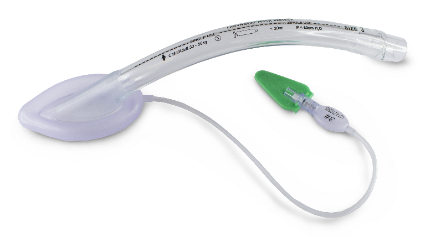 ODPOWIEDŹ: Zamawiający nie  dopuszcza.PYTANIE 12 Zadanie nr 7, pozycja 2Czy Zamawiający dopuści maskę krtaniową jednorazowego użytku wykonaną z PCV, bez lateksu, posiadająca łukowaty kształt, rurka oraz mankiet stanowiące dwa osobne elementy połączone trwale ze sobą, dren wbudowany w mankiet, rozmiar, zakres wagi i objętość mankietu oznaczone na tubusie maski, na baloniku kontrolnym informacje dotyczące rozmiaru oraz numeru serii maski. Dostępne rozmiary: 1; 1 ½; 2; 2 ½; 3; 4; 5. Kolorowe zabezpieczenie umożliwiające szybką identyfikację rozmiaru.. Maska sterylizowana tlenkiem etylenu, pakowana pojedynczo w opakowanie papierowo-foliowe. Na opakowaniu jednostkowym graficzna i opisowa instrukcja obsługi w języku polskim i angielskim.   ODPOWIEDŹ: Zamawiający nie  dopuszcza.PYTANIE 13 Zadanie nr 7, pozycja 3Czy Zamawiający dopuści maskę krtaniową nowej generacji do bezpiecznego i skutecznego udrażniania dróg oddechowych. Ergonomicznie ukształtowana rurka dopasowana jest do anatomii jamy ustnej i gardła i umożliwia szybkie i skuteczne zakładanie maski u pacjenta. Maski są sterylne, nie zawierają ftalanów DEHP i latexu, są jednorazowego użytku. Maska posiada trzy kanały:Kanał gastryczny Przez port cewnika ssącego w mankiecie maski, można skutecznie usuwać płyny i treść żołądkową. Zmniejsza to ryzyko aspiracji do płuc. Port jest dostosowany do standardowych rozmiarów cewnikówKanał do intubacji rurką intubacyjną umożliwia zaintubowanie pacjenta rurką intubacyjną przez maskę krtaniową. Maska posiada unikalny system prowadzenia rurki – poprzez struny głosoweKanał drenu do napełniania mankietu maski, zakończony jest kontrolnym pilotem barwnym.  Barwa pilota odpowiada kolorom na strzykawce do napełniania mankietu co znacznie przyspiesza proces dopasowania maskiDostępna w rozmiarach: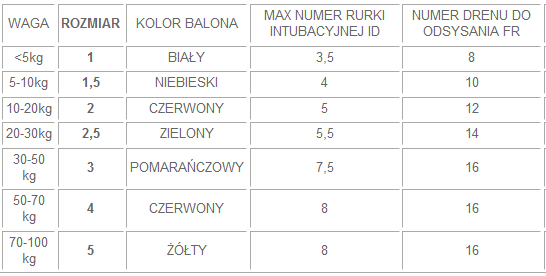 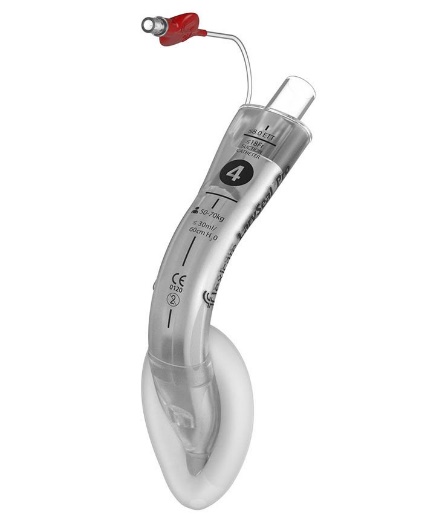 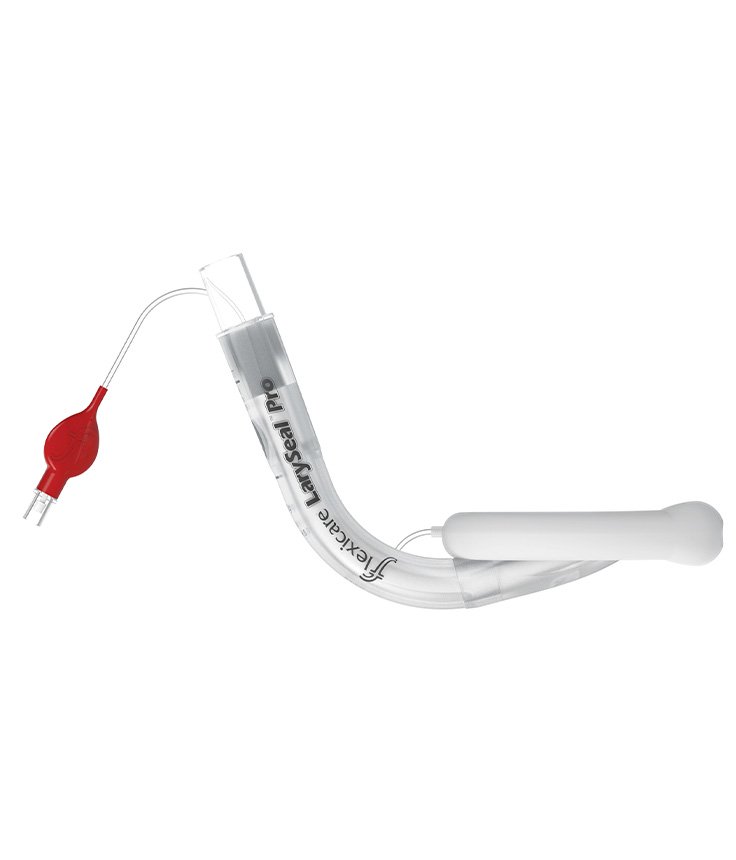 ODPOWIEDŹ: Zamawiający nie  dopuszcza.PYTANIE 14 Zadanie nr 8, pozycja 1Czy Zamawiający dopuści worek na wymiociny niesterylny, wykonany z wytrzymałego PE. Pojemność całkowita worka 1500 ml. Skalowany linearnie co 100ml i numerycznie co 500ml. Worek wykonany z przeźroczystego materiału umożliwiającego obserwację wydzieliny. Wyposażony w wyprofilowany kołnierz z funkcją Twist&lock umożliwiająca bezpieczne zamknięcie worka po użyciu. Wyprofilowany kołnierz (plastikowy uchwyt) w kształcie koła z wycięciem umożliwiającym zamknięcie worka. Pakowany wyłącznie zbiorczo w opakowanie foliowe po 50 sztuk?ODPOWIEDŹ: Zamawiający dopuszcza.PYTANIE 15 Zadanie nr 1: bronchofiberoskopyPozycja 1.Zwracamy się z prośbą o doprecyzowanie czy średnica kanału roboczego jest równoznaczna średniej średnicy wewnętrznej kanału roboczego?Zwracamy się z prośbą o doprecyzowanie czy średnica zewnętrzna części roboczej jest równoznaczna minimalnej średnicy zewnętrznej części roboczej?ODPOWIEDŹ: Tak, średnica kanału roboczego jest równoznaczna średniej średnicy wewnętrznej kanału roboczego oraz średnica zewnętrzna części roboczej jest równoznaczna minimalnej średnicy zewnętrznej części roboczej.Pozycja 3.Zwracamy się z prośbą wykreślenia pozycji nr 3 - systemu zamkniętego do pobierania wydzielin ze względu na zaprzestanie produkcji. ODPOWIEDŹ: Zamawiający wykreśla z postępowania przetargowego pozycję nr 3 w zadaniu nr 1. W związku z powyższym Zamawiający załącza modyfikację załącznika nr 2  do SWZ ( formularz cen jednostkowych).PYTANIE 16 Zadanie 1a. monitory.1.Czy Zamawiający dopuści jako równoważny monitor nowszej generacji  z 3 wejściami do podłączenia 2 bronchoskopów różnej generacji i/lub rurek jedno i dwuświatłowych z torem wizyjnym, cystoskopów oraz endoskopów laryngologicznych, czas działania baterii – min. 2.5h? ODPOWIEDŹ: Zamawiający dopuszcza.2.Zwracamy się z prośbą o doprecyzowanie czy nie doszło do omyłki pisarskiej w której  Vat powinien wynosić 8%.ODPOWIEDŹ: Zamawiający potwierdza wystąpienie omyłki pisarskiej w pozycji VAT dla zadania nr 1A - stawka obowiązująca to 8% Vat. Zamawiający dokona stosownej modyfikacji w tym zakresie w SWZ oraz załączniku nr 2 do SWZ-formularzu cen jednostkowych.PYTANIE 17 Zadanie 8 poz. 1Czy Zamawiający dopuści worki na wymiociny o parametrach:-wykonany z wytrzymałej, przeźroczystej folii LDPE w kolorze niebieskim lub czerwonym, umożliwiającej obserwację wydzieliny-szeroki wlot worka zabezpieczony polipropylenowym kołnierzem-obręcz kołnierza w kształcie koła zapewnia pewny chwyt, ułatwia manewrowanie workiem zmniejszając ryzyko zanieczyszczenia treścią-kołnierz wyposażony w specjalne nacięcie umożliwiające zamknięcie worka i higieniczną utylizację treści wymiotnej - „skręć i zaczep”-pojemność całkowita worka: 2000 ml-dokładna skala pomiarowa (od 10 ml do 100 ml co 10 ml (liczbowo co 20 ml) i od 100 do 2000 ml co 100 ml) umieszczona na worku, pozwala na dokładne oszacowanie objętości płynu-kierunek odczytu skali dla małych objętości oznaczony grotem-nazwa wyrobu, nazwa producenta oraz obrazkowa instrukcja użycia nadrukowane bezpośrednio na worku-nie zawiera lateksu-nie zawiera ftalanów-jednorazowego użytku-niesterylny-okres trwałości: 5 lat?ODPOWIEDŹ: Zamawiający dopuszcza.PYTANIE 18 dotyczy Zadania 8Czy Zamawiający dopuści torbę do wymiocin o poniższych parametrach:- pojemność 1500 ml, skalowana co 100 ml- wytrzymała torba o szerokim okrągłym otworze wlotowym - zaprojektowana do wygodnego i łatwego użycia- wyposażona w plastikowy uchwyt   zapewniający higieniczne i proste zamknięcie po napełnieniu typu Twist & Lock, odcina źródło przykrego zapachu i uniemożliwia wydostanie się zawartości - nazwa producenta nadrukowana na wyrobie- jednorazowego użytku- op. A.20 szt. foliaODPOWIEDŹ: Zamawiający dopuszcza.Wykonawcy są zobowiązani uwzględnić powyższe informacje podczas sporządzania i składania ofert.                                                                                                                                         Z poważaniem  Dyrektor USK nr 2 PUM w SzczecinieSprawę prowadzi Anna Skrzypiec, tel. 91-466-1113; a.skrzypiec@usk2.szczecin.pl